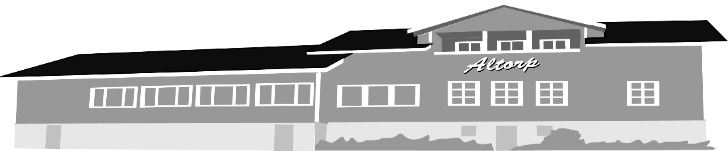 Föredragningslista vid årsstämma i Norrala Bygdegårdsförening Altorp 2023§1.	Mötets öppnande.§2.	Val av mötesfunktionärer		a) ordförande				b) val av sekreterare för mötet				c) två protokoll justerare§3.	Fastställande av röstlängd§4.	Godkännande av kallelsen§5.	Styrelsens verksamhetsberättelse samt ekonomisk berättelse för verksamhetsåret 2022.§6.	Revisorernas berättelse§7	Fråga om fastställande av resultat och balansräkning§8.	Fråga om ansvarsfrihet för styrelsen§9	Beslut om föreningens vinst/förlust enligt den fastställda balansräkningen.§10.	Kostnadsersättning för funktionärer§11.	Val av ordförande för en tid av ett år (Not 1)§12.	Val av styrelseledamöter för en tid av två år. (Not 2). §13	Rätt att teckna föreningens firma och bankkonton§14	Justering av paragraferna 11-13§15.	Val av revisorer jämte suppleanter. Not 3§16	Val av ombud och suppleanter till Bygdegårdsdistriktets stämma (2 st ombud)§17	Verksamhetsplan för 2023. Underhåll och verksamhet§18	Avgifter§19	Budget för 2023§20	Val av valberedning inför årsmötet 2023, Not 4§21	Övriga frågor §22	Mötet avslutasNot 1	Förslag på Mats HedmanNot 2	I tur att avgå är ledamöterna Jessica Brundin, Mats Nilsson, Malin Landström, förslag omval. Fyllnadsval på 1 år av Eija Haglund Not 3	Revisorer: omval på Ulla Wandin och Lena Eriksson. Suppleanter saknasNot 4	Förslag på valberedning på 2 år Lasse Wänngård samt kvarstående Ingeli Lund  